Учимся смотреть и видетьРассмотрите первую фигуру в каждом ряду. Найди такую же фигуру.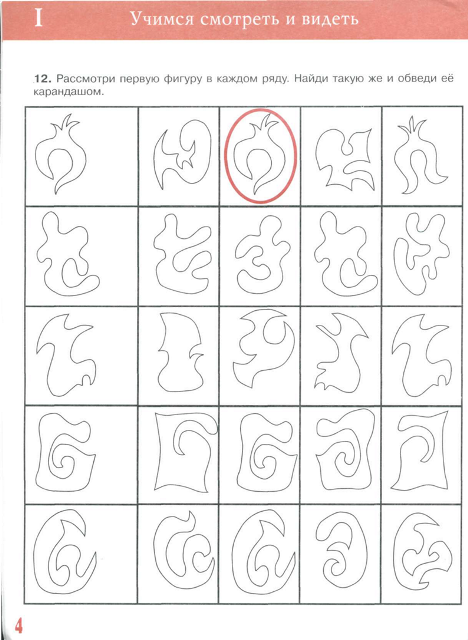 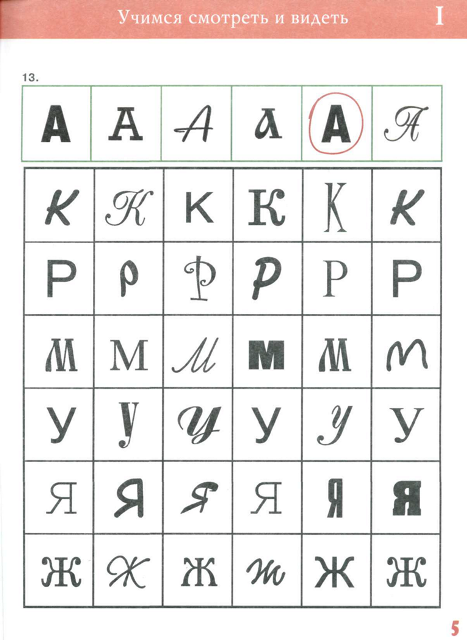 